LANDLORD FEE SCHEDULEFor full breakdown of the services included within the above packages, please request a copy of our Terms and Conditions. All fees quoted above are inclusive of VAT.  Prices correct February 2023  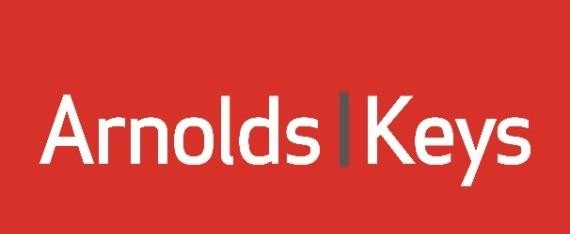 Full Management12.5% plus VAT(15% incl. VAT)& 70% plus VAT of the first months’ rent(90% incl. VAT)Rent Collection10% plus VAT(12% incl. VAT)& 70% plus VAT of the first months’ rent(90% incl. VAT)Tenant Find100% plus VAT(120% incl. VAT)of the first months’ rentFurnished Inventory and Schedule of Condition (Fully Managed, Rent Collection and Tenant Find).Furnished Inventory and Schedule of Condition (Fully Managed, Rent Collection and Tenant Find).From £110Unfurnished Inventory and Schedule of Condition (Rent Collection and Tenant Find)Unfurnished Inventory and Schedule of Condition (Rent Collection and Tenant Find)From £95Vacant property management/visits (Rent Collection and Tenant Find)Vacant property management/visits (Rent Collection and Tenant Find)£36 per visitTenancy renewalsTenancy renewals£120Periodic visit report (Rent Collection and Tenant Find)Periodic visit report (Rent Collection and Tenant Find)£120Collection and registration of deposit (Rent Collection and Tenant Find)Collection and registration of deposit (Rent Collection and Tenant Find)£25 paService of notices (8,13, 21 and 48) (Rent Collection and Tenant Find)Service of notices (8,13, 21 and 48) (Rent Collection and Tenant Find)£120 eachDealing with Tenant Check out and deposit return (Rent Collection and Tenant Find)Dealing with Tenant Check out and deposit return (Rent Collection and Tenant Find)From £360Court AttendanceCourt Attendance£180 per hourAdditional property visits (disputes etc) (Fully Managed, Rent Collection and Tenant Find)Additional property visits (disputes etc) (Fully Managed, Rent Collection and Tenant Find)£120Annual income & Expenditure report (Fully Managed and Rent Collection)Annual income & Expenditure report (Fully Managed and Rent Collection)£36Legal Expenses and Rent Guarantee insurance (subject to a 12-month tenancy) (Fully Managed, Rent Collection and Tenant Find)Legal Expenses and Rent Guarantee insurance (subject to a 12-month tenancy) (Fully Managed, Rent Collection and Tenant Find)From £210